The CCT (SCV, CCV and representatives of ITU-D) thank all study groups and working parties that participated in the discussions to define the term broadband access.The Committee wishes to inform that, after discussing the term once more at its 17 June 2019 meeting, it has decided that a general definition that would suit the context of work of all the parties involved cannot be given for the time being. However, the CCT does not rule out the possibility that the term be defined in a future Recommendation for a specific context.The above decision is applicable to the terms broadband, broadband access and variants such as low-speed, medium-speed and high-speed broadband for which proposals were given in Document CCV/51 | SCV TD101. A comprehensive list of communications exchanged in the context of this discussion is contained in Document CCV/ADM/9 | SCV TD94Rev1.____________________________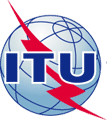 INTERNATIONAL TELECOMMUNICATION UNIONINTERNATIONAL TELECOMMUNICATION UNIONINTERNATIONAL TELECOMMUNICATION UNIONINTERNATIONAL TELECOMMUNICATION UNIONINTERNATIONAL TELECOMMUNICATION UNIONINTERNATIONAL TELECOMMUNICATION UNIONINTERNATIONAL TELECOMMUNICATION UNIONSCV – LS24TELECOMMUNICATION
STANDARDIZATION SECTORStandardization Committee for VocabularyTELECOMMUNICATION
STANDARDIZATION SECTORStandardization Committee for VocabularyTELECOMMUNICATION
STANDARDIZATION SECTORStandardization Committee for VocabularyTELECOMMUNICATION
STANDARDIZATION SECTORStandardization Committee for VocabularyTELECOMMUNICATION
STANDARDIZATION SECTORStandardization Committee for VocabularyTELECOMMUNICATION
STANDARDIZATION SECTORStandardization Committee for VocabularyTELECOMMUNICATION
STANDARDIZATION SECTORStandardization Committee for VocabularyTELECOMMUNICATION
STANDARDIZATION SECTORStandardization Committee for VocabularyTELECOMMUNICATION
STANDARDIZATION SECTORStandardization Committee for VocabularyTELECOMMUNICATION
STANDARDIZATION SECTORStandardization Committee for VocabularyEnglish onlyOriginal: EnglishEnglish onlyOriginal: EnglishEnglish onlyOriginal: EnglishQuestion(s):Question(s):Geneva, 19 August 2019Geneva, 19 August 2019Geneva, 19 August 2019Geneva, 19 August 2019Source:Source:Standardization Committee for Vocabulary (SCV)Standardization Committee for Vocabulary (SCV)Standardization Committee for Vocabulary (SCV)Standardization Committee for Vocabulary (SCV)Standardization Committee for Vocabulary (SCV)Standardization Committee for Vocabulary (SCV)Standardization Committee for Vocabulary (SCV)Title:Title:LS/o on the definition of broadband accessLS/o on the definition of broadband accessLS/o on the definition of broadband accessLS/o on the definition of broadband accessLS/o on the definition of broadband accessLS/o on the definition of broadband accessLS/o on the definition of broadband accessLIAISON STATEMENTLIAISON STATEMENTLIAISON STATEMENTLIAISON STATEMENTLIAISON STATEMENTLIAISON STATEMENTLIAISON STATEMENTLIAISON STATEMENTLIAISON STATEMENTFor action to:For action to:For action to:For action to:-----For comment to:For comment to:For comment to:For comment to:-----For information to:For information to:For information to:For information to:All ITU-T SGs, ITU-R SGs and ITU-D SGsAll ITU-T SGs, ITU-R SGs and ITU-D SGsAll ITU-T SGs, ITU-R SGs and ITU-D SGsAll ITU-T SGs, ITU-R SGs and ITU-D SGsAll ITU-T SGs, ITU-R SGs and ITU-D SGsApproval:Approval:Approval:Approval:CCT meeting (17 June 2019)CCT meeting (17 June 2019)CCT meeting (17 June 2019)CCT meeting (17 June 2019)CCT meeting (17 June 2019)Deadline:Deadline:Deadline:Deadline:N/AN/AN/AN/AN/AContact:Contact:Rim Belhaj
ITU-T SCV Chairman
rym.belhaj@isetcom.tnRim Belhaj
ITU-T SCV Chairman
rym.belhaj@isetcom.tnRim Belhaj
ITU-T SCV Chairman
rym.belhaj@isetcom.tnRim Belhaj
ITU-T SCV Chairman
rym.belhaj@isetcom.tnRim Belhaj
ITU-T SCV Chairman
rym.belhaj@isetcom.tnChristian Rissone
ITU-R CCV Chairman
Christian.rissone@anfr.frChristian Rissone
ITU-R CCV Chairman
Christian.rissone@anfr.frPlease don’t change the structure of this table, just insert the necessary information.Please don’t change the structure of this table, just insert the necessary information.Please don’t change the structure of this table, just insert the necessary information.Please don’t change the structure of this table, just insert the necessary information.Please don’t change the structure of this table, just insert the necessary information.Please don’t change the structure of this table, just insert the necessary information.Please don’t change the structure of this table, just insert the necessary information.Please don’t change the structure of this table, just insert the necessary information.Please don’t change the structure of this table, just insert the necessary information.Keywords:Keywords:Keywords:Abstract:Abstract:Abstract: